ТЕХНИЧЕСКИЙ КОМИТЕТ ПО СТАНДАРТИЗАЦИИ «ГРАДОСТРОИТЕЛЬСТВО» (ТК 507)ул. Бутырская, д. 42, Москва, 127015Тел.: (495) 276-23-50, (495) 276-23-52; e-mail: BakhtinMB@str.mos.ru; http://www.eipp.ruОПРОСНЫЙ ЛИСТзаседания с проведением заочного голосованияв соответствии с частью 6 статьи 23 Федерального закона от 29.06.2015 № 162-ФЗ «О стандартизации в Российской Федерации», подпунктом а) пункта 5 Порядка представления и учета предложений о разработке национальных стандартов Российской Федерации, предварительных национальных стандартов Российской Федерации, утвержденного приказом Росстандарта от 15.04.2016 № 447, пунктом 5.3.5 ГОСТ Р 1.14-2017 «Стандартизация в Российской Федерации. Программа национальной стандартизации. Требования к структуре, правила формирования, утверждения и контроля за реализацией», письмом ТК 507 от 12.07.2023 № № ТК-507-15/23(основание)Член ТК 507:_______________________________Рассмотрение предложений ФАУ «Единый институт пространственного планирования РФ» о разработке национальных стандартов и возможности использования предложений о разработке национальных стандартов при разработке Росстандартом программы национальной стандартизации на 2024 год.(рассматриваемый вопрос повестки дня)1. Одобрить разработку ФАУ «Единый институт пространственного планирования РФ» национальных стандартов: Территориальное планирование. Планировка городов. Агломерации. Термины и определения; Территориальное планирование. Планировка городов. Определение и обоснование границ агломераций; Территориальное планирование. Планировка городов. Система сквозных показателей, обеспечивающих формирование единой градостроительной политики; Территориальное планирование. Планировка городов. Документ, определяющий единую градостроительную политику в агломерациях. Определение градостроительного потенциала территорий в границах агломераций; Территориальное планирование. Планировка городов. Мониторинг реализации документов, определяющих единую градостроительную политику в агломерациях.2. Согласовать возможность использования предложений о разработке национальных стандартов при разработке Росстандартом программы национальной стандартизации на 2024 год и подготовку ТК 507 соответствующего заключения.3. Разместить заключение во ФГИС.(предлагаемое решение)Особое мнение: _________________________________________________________________________________Член ТК 507 (Наименование организации)  ____________________  ________________  ________                                                                                   Личная подпись                           И.О.Фамилия              дата    Заполнение опросного листа:Принятое решение указывается отметкой в одной из ячеек в опросном листе путем перечеркивания в соответствии со следующим примером: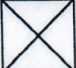 Решение заполнившего опросный лист подтверждается проставлением даты и подписи.		По рассматриваемому вопросу повестки дня отметка о решении проставляется только в одной соответствующей ячейке. При отсутствии отметки или при наличии нескольких отметок, либо при отсутствии в опросном листе подписи голосующего, такой голос не может быть учтен и опросный лист считается недействительным.В случае отсутствия компетенции у голосующего по теме голосования, необходимо поставить галочку или крестик в графе «воздержался» столбца «Результаты голосования».При голосовании «против» и «воздержался» можно сопроводить свое решение комментариями в графе «Особое мнение».Скан-копию заполненного опросного листа необходимо направить по адресу электронной почты: BakhtinMB@str.mos.ru в срок до 18:00 25 июля 2023 г. Оригинал заполненного опросного листа необходимо представить по адресу: 127015, г. Москва, ул. Бутырская, д. 42, 4 этаж, каб. № 440 не позднее 18:00 25 июля 2023 г.1. ЗА2. ПРОТИВ3. ВОЗДЕРЖАЛСЯ